Muhammad muzammil iqbal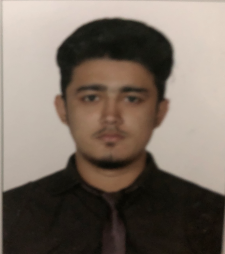 R-520 Sector 14-A Shadman Town, Karachi, PakistanPhone: +92 333-3545438Email : momi_great@hotmail.comExcellent communication skills oral / written and Quick learnerGood inter-personal and organizational skillsAbility to use initiative to work independently and as a member of a teamAbility to relate to a wide range of people in a multi-cultural environmentCapable of supervising of any type security access controlAbility to organize and prioritize workloadsAbility to maintain confidentialityExperience of providing ideas on process of improvementsCapable to work with multicultural environment.Able to deal with the obstacles and issues.Contribute to effective work relationshipOrganize personal work priority and development.Maintain work place safety in the security industryAble to manage conflict through negotiation Prepare and present documentation and reportsProblem Solving, Decision Making, Effective, using Common sense Maintain work place safety in the security industryPrepare and present security documentation and reportsCoordinate a quality security service to the customersProblem Solving, Decision Making, Effective, using Common sense Date of Birth:	  	28 Feb 1993Nationality:	  	PakistaniMarital Status:		Single	Sex:		MaleHeight:		5'10’Blood Group:                                       B+Religion:                  	                           IslamLanguage Known:		                   English, Urdu, Hindko                                                                                                                                                                                                                                                                                                                       Permanent Address:		                   R-520 Sector 14-A Shadman Town Karachi(Anthony Smith Toyota, Melbourne Australia)November 2013 – November 2014Have been working in Toyota as an “Automotive Technician”.Duties and ResponsibilitiesTechnical Inspection of the vehicles (HD and LD) which includes inspection and repairing of braking system, fuel system, gear box, spark plugs, wheel alignment and balancing, power transmission system.Preparing and compiling the vehicle inspection report.Proficient in making incident reports.Assign work to field personnel.Reporting to workshop supervisor.(Risk Protection Group, Melbourne, Australia)June 2013 – November 2013Duties and ResponsibilitiesPatrolling officer in a train yard.Responsibilities include safeguarding trains from graffiti.Protecting train yard premises from intruders.Escorting train staff.Surveillance over CCTV cameras in designated sites.Capable of using two way radio communications.Proficient in making incident reports.Have been managing several events as a crowd controller.Ticket checker and conflict officer in Melbourne’s one of the   biggest music event (Stereo sonic).Crowd controller in Formula 1 car racing competition. (Attend meeting)(Smart Group of Companies, Melbourne, Australia) February 2012 – May 2013Sales and installation consultant in a Victorian government energy efficiency target scheme (VEET).Duties and ResponsibilitiesEngaging Customers..Promoting Products.Sale Gas and Electricity.Installation of Power Saving Devices.(Consolidated Contractors International Company,Qatar)January 2015 – January 2016Laffan Refinery Project (LR2) Ras Laffan Industrial City,QatarDuties and ResponsibilitiesInspection of all Heavy duty Vehicle / Equipment's.Inspection of all Light duty Vehicles / Equipment's.Proficient in making incident reports.Preparing Inspection reports on Daily basis & sent to the Management.(Mughal Autos, Karachi Pakistan)February 2016 – Till presentDuties and ResponsibilitiesGreeting customers and scheduling service appointments.Cataloguing customers concerns and comments.Writing service orders and descriptions of problems and repairs.Translating customers' repair problems into standard repair terminologyExplaining repairs to customers.Test-driving vehicles to confirm service repairs.Estimating the cost and time needed for repairs.Handing customer complaints.PakistanAustraliaQatar (I hereby declare that all the information provided above is all true and correct to my  best knowledge.) Key Skills & Personal StrengthPersonals InformationProfessional QualificationCert III in Automotive Technologies (Austwide Institute of Training, Melbourne, Australia)Certification2012-2014Cert II in Security Operations (Austwide Institute of Training, Melbourne, Australia)Certification2013Certificate of Construction Training InternationalCertification2014Academic Qualification          B.comHSC(InProgress)      Intermediate pre-         EngineeringFSC2009-2011      MatriculationSSC2006-2008Professional ExperienceAuto TechnicianSecurityMarketingEquipment Inspection InspectorAuto Service AdvisorValid Driving License